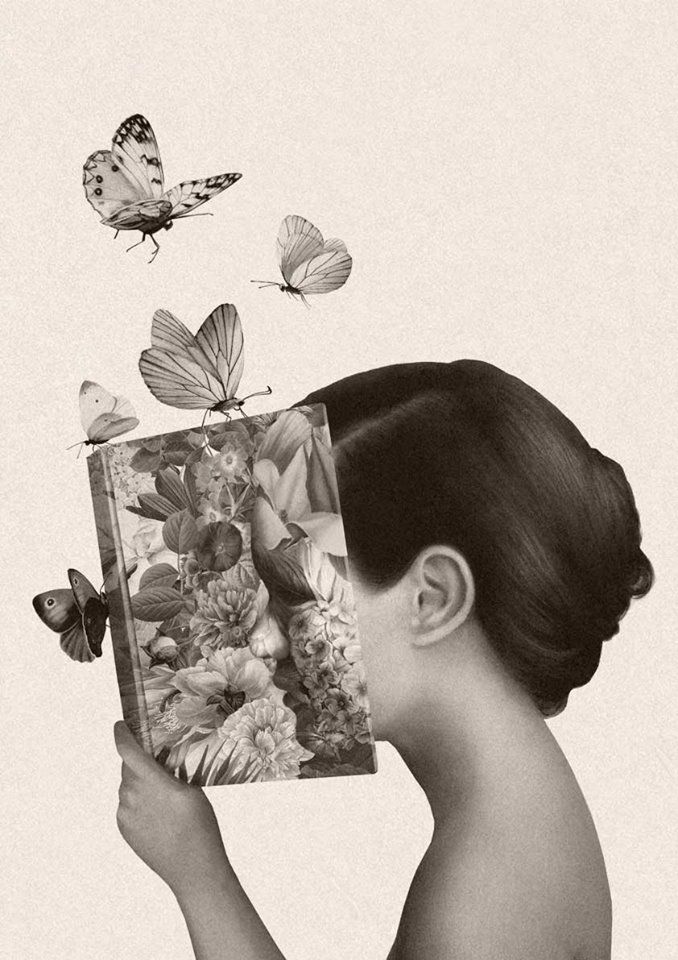 CONCURS LITERARISANT  JORDI 2020       Temàtica: lliureIdioma: català o castellàGènere: poesia o prosaPREMIS per a cadascuna de les categories*:1r classificat: 70€2n classificat: 50€3r classificat: 40 €*Els premis poden quedar desertsCATEGORIESPrimer cicle d’ESOTextos amb una extensió màxima de 2 folis DINA-4, lletra Times New Roman 12 i doble espai.B. Segon cicle d’ESOTextos amb una extensió màxima de 4 folis DINA-4, lletra Times New Roman 12 i doble espai.C. Batxillerat i CiclesTextos amb una extensió màxima de 4 folis DINA-4, lletra Times New Roman 12 i doble espai.El jurat estarà format per membres de la comunitat educativa (professorat, personal no docent i pares).Entregueu els originals a la consergeria del G3, sense signar, en un sobre gran. A dins d’aquest sobre, hi haureu de posar un altre sobre petit, tancat, amb el vostre nom i el vostre curs. Davant del sobre gran, hi ha de constar la categoria a la qual es concursa i el títol del text presentat.DATA MÀXIMA DE LLIURAMENT: 27 DE MARÇ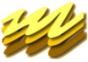 Departaments de Llengua catalana i Llengua castellana